Закон УкраїниПРО ОХОРОНУ ДИТИНСТВАм. Київ, 26 квітня 2001 р. № 2402-ІІІ із змінами і доповненнямиВитягЦей Закон визначає охорону дитинства в Україні як стратегічний загальнонаціональний пріоритет і з метою забезпечення реалізації прав дитини на життя, охорону здоров'я, освіту, соціальний захист та всебічний розвиток встановлює основні  засади державної політики у цій сфері.  Стаття 1. Визначення термінівУ цьому Законі терміни вживаються в такому значенні:  дитина - особа віком до 18 років (повноліття),  якщо згідно з законом, застосовуваним до неї, вона не набуває прав повнолітньої раніше; дитинство - період розвитку людини до досягнення повноліття;  охорона дитинства - система державних та громадських заходів, спрямованих на забезпечення повноцінного життя, всебічного виховання і розвитку дитини та захисту її прав;  дитина-сирота - дитина, в якої померли чи загинули батьки;  діти, позбавлені батьківського піклування, - діти, які  залишилися без піклування батьків у зв'язку з позбавленням їх батьківських прав, відібранням у батьків без позбавлення батьківських прав, визнанням батьків безвісно відсутніми або недієздатними, оголошенням їх померлими, відбуванням покарання в місцях позбавлення волі та перебуванням їх під вартою на час слідства, розшуком їх органами внутрішніх справ, пов'язаним з ухиленням від сплати аліментів та відсутністю відомостей про їх місцезнаходження, тривалою хворобою батьків, яка перешкоджає їм виконувати свої батьківські обов'язки, а також підкинуті діти, діти, батьки яких невідомі, діти, від яких відмовились батьки, та безпритульні діти;  безпритульні діти - діти, які були покинуті батьками, самі залишили сім'ю або дитячі заклади, де вони виховувались, і не мають певного місця проживання;  дитина-інвалід - дитина зі стійким розладом функцій організму, спричиненим  захворюванням, травмою або вродженими вадами розумового чи фізичного розвитку, що зумовлюють обмеження її нормальної життєдіяльності та необхідність додаткової соціальної допомоги і захисту; дитина-біженець - дитина, яка не є громадянином України і внаслідок обґрунтованих побоювань стати жертвою переслідувань за ознаками раси, віросповідання, національності, громадянства (підданства), належності до певної соціальної групи або політичних переконань перебуває за межами країни своєї  громадянської належності та не може користуватися захистом цієї країни або не бажає користуватися цим захистом внаслідок таких побоювань, або, не маючи громадянства (підданства) і перебуваючи за межами країни свого попереднього постійного проживання, не може чи не бажає повернутися до неї внаслідок зазначених побоювань; (абзац дев'ятий статті 1 в редакції Закону N 177-IV від 26.09.2002 );  неповна сім'я - сім'я, що складається з матері або батька і дитини (дітей);  багатодітна сім'я - сім'я, що складається з батьків (або одного з батьків) і трьох та більше дітей;  прийомна сім'я - сім'я, яка добровільно взяла із закладів для дітей-сиріт  і дітей, позбавлених батьківського піклування, від 1 до 4 дітей на виховання та спільне проживання;  дитячий будинок сімейного типу - окрема сім'я, яка створюється за бажанням подружжя або окремої особи, яка не перебуває у шлюбі, які беруть на виховання та спільне проживання не менш як 5 дітей-сиріт і дітей, позбавлених батьківського піклування.  Стаття 2. Законодавство про охорону дитинства та його завданняЗаконодавство про охорону дитинства ґрунтується на Конституції України, Конвенції ООН про права дитини, міжнародних договорах, згода на обов'язковість яких надана Верховною Радою України, і складається з цього Закону, а також інших нормативно-правових актів, що регулюють суспільні відносини у цій сфері.  Завданням законодавства про охорону дитинства є розширення соціально-правових гарантій дітей, забезпечення фізичного, інтелектуального, культурного розвитку молодого покоління, створення соціально-економічних і правових інститутів з метою захисту прав та законних інтересів дитини в Україні.  Стаття 3. Основні принципи охорони дитинстваВсі діти  на території України,  незалежно від раси,  кольору шкіри,  статі,  мови,  релігії,  політичних або інших  переконань, національного,  етнічного  або  соціального походження,  майнового стану,  стану здоров'я та народження дітей і їх батьків (чи  осіб, які їх замінюють) або будь-яких інших обставин,  мають рівні права і свободи,  визначені цим Законом та  іншими  нормативно-правовими актами. У порядку,  встановленому  законодавством,  держава  гарантує всім  дітям  рівний  доступ  до  безоплатної  юридичної  допомоги, необхідної для забезпечення захисту їх прав.  Стаття 4. Система заходів щодо охорони дитинстваСистема заходів щодо охорони дитинства в Україні включає:  -  визначення основних правових, економічних, організаційних, культурних та соціальних засад щодо охорони дитинства, удосконалення законодавства про правовий і соціальний захист дітей, приведення його у відповідність з міжнародними правовими нормами у цій сфері;  -  забезпечення належних умов для охорони здоров'я, навчання, виховання, фізичного, психічного, соціального, духовного та інтелектуального розвитку дітей, їх  соціально-психологічної адаптації та активної життєдіяльності, зростання в сімейному оточенні в атмосфері миру, гідності, взаємоповаги, свободи та рівності;  -  проведення державної політики, спрямованої на реалізацію цільових програм з охорони дитинства, надання дітям пільг, переваг та соціальних гарантій у процесі виховання, навчання, підготовки до трудової діяльності, заохочення наукових досліджень з актуальних проблем дитинства;  -    встановлення відповідальності юридичних і фізичних осіб (посадових осіб і громадян) за порушення прав і законних інтересів дитини, заподіяння їй шкоди.  Стаття 5. Організація охорони дитинстваОсновні засади охорони дитинства та державну політику у цій сфері визначає Верховна Рада України шляхом затвердження відповідних загальнодержавних програм.  Проведення державної політики щодо охорони дитинства, розробку і здійснення цільових загальнодержавних програм соціального захисту та поліпшення становища дітей, координацію діяльності центральних та місцевих органів виконавчої влади у цій сфері забезпечує Кабінет Міністрів України. Щорічно Кабінет Міністрів  України звітує Верховній Раді України про стан демографічної ситуації в Україні, становище дітей та тенденції його змін у ході впроваджених соціально-економічних перетворень.  Місцеві органи виконавчої влади та органи місцевого самоврядування відповідно до їх компетенції,  визначеної  законом, забезпечують:  -  проведення державної політики у сфері охорони дитинства, розроблення і здійснення галузевих та регіональних програм поліпшення становища дітей, вирішення інших питань у цій сфері;  - розвиток мережі навчальних закладів, закладів охорони здоров'я, соціального захисту, а також позашкільних навчальних закладів, діяльність яких спрямована на організацію дозвілля, відпочинку і оздоровлення дітей, зміцнення їх матеріально-технічної бази;  -  вирішення питань щодо встановлення опіки і піклування, створення інших передбачених законодавством умов для виховання дітей, які внаслідок смерті батьків, позбавлення батьків батьківських прав, хвороби батьків чи з інших причин залишилися без батьківського піклування, а також для захисту особистих і майнових прав та інтересів дітей;  -  (дію абзацу п'ятого частини третьої статті 5 зупинено на 2003 рік (щодо забезпечення безкоштовним харчуванням учнів 1-3 класів загальноосвітніх навчальних закладів, крім дітей-сиріт, дітей, позбавлених батьківського піклування, та дітей із малозабезпечених сімей) згідно із Законом N 380-IV від 26.12.2002) організацію безкоштовного харчування учнів 1-3 класів загальноосвітніх навчальних закладів, а також дітей-сиріт, дітей з неповних та багатодітних сімей у професійно-технічних навчальних закладах;  -  організацію пільгового проїзду міським пасажирським транспортом (крім  таксі), автомобільним транспортом загального користування (крім таксі) в сільській місцевості учнів загальноосвітніх навчальних закладів, а також дітей-сиріт, дітей з неповних та багатодітних сімей, що навчаються в професійно-технічних навчальних закладах; -  вирішення питань про надання пільг та державної допомоги дітям та сім'ям з дітьми відповідно до законодавства;  - вжиття інших заходів щодо охорони дитинства, віднесених до їх компетенції законодавством України.  Компетенція інших органів виконавчої влади у сфері охорони дитинства визначається законодавством.  У порядку, встановленому законодавством, трудові колективи, благодійні та інші громадські організації, фізичні особи можуть брати участь у забезпеченні реалізації заходів з охорони дитинства, поліпшення становища дітей, створення розвиненої системи патронату дітей-сиріт і дітей, позбавлених батьківського піклування, підтримки батьків або осіб, які їх замінюють, заходів, спрямованих на забезпечення відповідних умов для виховання, освіти, всебічного гармонійного культурного і фізичного  розвитку дитини.  Держава сприяє трудовим колективам, громадським та благодійним організаціям, іншим об'єднанням громадян та  фізичним особам у їх діяльності, спрямованій на поліпшення становища дітей, охорону їх прав та інтересів, заохочує розвиток усіх форм благодійності, патронату і спонсорства щодо дітей шляхом надання податкових, інвестиційних, митних, кредитних та тарифних пільг у порядку, встановленому законами України.  Стаття 6. Право на життя та охорону здоров'яКожна дитина має право на життя з моменту визначення її живонародженою та життєздатною за критеріями Всесвітньої організації охорони здоров'я.  Держава гарантує дитині право на охорону здоров'я, безоплатну кваліфіковану медичну допомогу в державних і комунальних  закладах охорони  здоров'я,  сприяє  створенню  безпечних  умов для життя і здорового розвитку дитини,  раціонального  харчування,  формуванню навичок здорового способу життя.  З цією метою держава вживає заходів щодо:  - зниження рівня смертності немовлят і дитячої смертності;  забезпечення надання необхідної медичної допомоги всім дітям; - боротьби з хворобами і недоїданням, у тому числі шляхом надання дітям доступу до достатньої кількості якісних харчових продуктів та чистої питної води; створення безпечних і здорових умов праці;  - надання матерям належних послуг з охорони здоров'я у допологовий і післяпологовий періоди;  - забезпечення всіх прошарків суспільства, зокрема батьків і дітей, інформацією щодо охорони здоров'я і здорового харчування дітей, переваг грудного вигодовування, гігієни, санітарних умов проживання дітей та запобігання нещасним випадкам;  - розвитку просвітницької роботи, послуг у галузі планування сім'ї та охорони репродуктивного здоров'я;  - пільгового забезпечення дітей ліками та харчуванням у порядку, встановленому законодавством.  Стаття 9. Право дитини на вільне висловлення думки та отримання інформаціїКожна дитина має право на вільне висловлювання особистої думки, формування власних поглядів, розвиток власної суспільної активності, отримання інформації, що відповідає її віку. Це право включає свободу розшукувати, одержувати, використовувати, поширювати та зберігати  інформацію в усній, письмовій чи іншій формі, за допомогою творів мистецтва, літератури, засобів масової інформації, засобів зв'язку (комп'ютерної, телефонної мережі тощо) чи інших засобів на вибір дитини. Їй забезпечується доступ до інформації та матеріалів з різних національних і міжнародних джерел, особливо тих, які сприяють здоровому фізичному і психічному розвитку, соціальному, духовному та моральному благополуччю.  Діти мають право звертатися до органів державної влади, органів місцевого самоврядування, підприємств, установ, організацій, засобів масової інформації та їх посадових осіб із зауваженнями та пропозиціями стосовно їхньої діяльності, заявами та клопотаннями щодо реалізації своїх прав і законних інтересів та скаргами про їх порушення.  З метою реалізації цього права держава сприяє:  - поширенню засобами  масової  інформації матеріалів, корисних для розвитку дитини;  - виданню та розповсюдженню дитячої літератури  та  підручників шляхом створення пільгових умов для їх видання;  - міжнародному співробітництву у сфері обміну та поширення інформації та матеріалів, що надходять із різних національних і міжнародних джерел;  - діяльності засобів масової інформації, спрямованій на задоволення мовних потреб дітей, у тому числі тих, які належать до національних меншин.  Здійснення прав дитини на вільне висловлювання думки та отримання інформації може бути обмежене законом в інтересах національної безпеки, територіальної цілісності або громадського порядку з метою запобігання заворушенням чи злочинам, для охорони здоров'я населення, для захисту репутації або прав інших людей, для запобігання розголошенню інформації, одержаної конфіденційно, або для підтримання авторитету та неупередженості правосуддя.  Стаття 10. Право на захист від усіх форм насильстваКожній дитині гарантується право на свободу, особисту недоторканність та захист гідності. Дисципліна і порядок у сім'ї, навчальних та інших дитячих закладах мають забезпечуватися на принципах, що ґрунтуються на взаємоповазі, справедливості і виключають приниження честі та гідності дитини.  Держава здійснює захист дитини від:  - усіх форм фізичного і психічного насильства, образи, недбалого і жорстокого поводження з нею, експлуатації, включаючи сексуальні зловживання, у тому числі з боку батьків або осіб, які їх замінюють;  - втягнення у злочинну  діяльність, залучення до вживання алкоголю, наркотичних засобів і психотропних речовин;  - залучення до екстремістських  релігійних психокультових угруповань та течій, використання її для створення та розповсюдження порнографічних матеріалів, примушування до проституції, жебрацтва, бродяжництва, втягнення до азартних ігор тощо.  	Держава через органи опіки і піклування, служби у справах неповнолітніх, центри соціальних служб для молоді у порядку, встановленому законодавством, надає дитині та особам, які піклуються про неї, необхідну допомогу у запобіганні та виявленні випадків жорстокого поводження з дитиною, передачі інформації про ці випадки для розгляду до відповідних уповноважених законом органів для проведення розслідування і вжиття заходів щодо припинення насильства. Дитина вправі особисто звернутися до органу опіки та піклування, служби у справах неповнолітніх, центрів соціальних служб для молоді, інших уповноважених органів за захистом своїх прав, свобод і законних інтересів.  Розголошення чи публікація будь-якої інформації про дитину, що може заподіяти їй шкоду, без згоди законного представника дитини забороняється. Процедура розгляду скарг дітей на порушення їх прав і свобод, жорстоке поводження, насильство і знущання над ними в сім'ї та поза її межами встановлюється законодавством.  Стаття 11. Дитина і сім'яСім'я є природним середовищем для фізичного, духовного, інтелектуального, культурного, соціального розвитку дитини, її матеріального забезпечення і несе відповідальність за створення належних умов для цього.  Кожна дитина має право на проживання в сім'ї разом з батьками або в сім'ї одного з них та на піклування батьків.  Батько і мати мають рівні права та обов'язки щодо своїх дітей. Предметом основної турботи та основним обов'язком батьків є забезпечення інтересів своєї дитини.  Стаття 12. Права, обов'язки та відповідальність батьків за виховання та розвиток дитиниВиховання в сім'ї є першоосновою розвитку особистості дитини. На кожного з батьків покладається однакова відповідальність за виховання, навчання і розвиток дитини. Батьки або особи, які їх замінюють, мають право і зобов'язані виховувати дитину, піклуватися про її здоров'я, фізичний, духовний і  моральний розвиток, навчання, створювати належні умови для розвитку її природних здібностей, поважати гідність дитини, готувати її до самостійного життя та праці.  Виховання дитини має спрямовуватися на розвиток її особистості, поваги до прав, свобод людини і громадянина, мови, національних  історичних і культурних цінностей українського та інших народів, підготовку дитини до свідомого життя у суспільстві в дусі взаєморозуміння, миру, милосердя, забезпечення рівноправності всіх членів суспільства, злагоди та дружби між народами, етнічними, національними, релігійними групами.  Держава надає батькам або особам, які їх замінюють, допомогу у виконанні ними своїх обов'язків щодо виховання дітей, захищає права сім'ї, сприяє розвитку мережі дитячих закладів.  Позбавлення батьківських прав або відібрання дитини у батьків без позбавлення їх цих прав не звільняє батьків від обов'язку утримувати дітей.  Порядок і розміри відшкодування витрат на перебування дитини в будинку дитини, дитячому будинку, дитячому будинку-інтернаті, школі-інтернаті, дитячому будинку сімейного типу, прийомній сім'ї, іншому закладі для дітей-сиріт та дітей, позбавлених батьківського піклування, встановлюються законодавством України.  Батьки або особи, які їх замінюють, несуть відповідальність за порушення прав і обмеження законних інтересів дитини на охорону здоров'я, фізичний і духовний розвиток, навчання, невиконання та ухилення від виконання батьківських обов'язків відповідно до закону.  У разі відмови від надання  дитині  необхідної  медичної допомоги, якщо це загрожує її здоров'ю, батьки або особи, які їх замінюють, несуть відповідальність згідно з законом. Медичні працівники у разі критичного стану здоров'я дитини, який потребує термінового медичного втручання, зобов'язані попередити батьків або осіб, які їх замінюють, про відповідальність за залишення дитини в небезпеці.  Стаття 14. Розлучення дитини з сім'єюДіти та батьки не повинні розлучатися всупереч їх волі, за винятком випадків, коли таке розлучення необхідне в інтересах дитини і цього вимагає рішення суду, що набрало законної сили.  Під час вчинення дій, пов'язаних з розлученням дитини з одним або обома батьками, а також інших дій, що стосуються дитини, в порядку, встановленому законом, судом заслуховується  думка та побажання дитини.  Стаття 15. Спілкування дитини з батьками, які проживають окремоДитина, яка проживає окремо від батьків або одного з них, має право на підтримання з ними регулярних особистих стосунків і прямих контактів.  Батьки, які  проживають окремо від дитини, зобов'язані брати участь у її вихованні і мають право спілкуватися з нею, якщо судом визнано, що таке спілкування не перешкоджатиме нормальному вихованню дитини.  У разі коли батьки не можуть дійти згоди щодо участі одного з батьків,  який проживає окремо,  у вихованні дитини, порядок такої участі визначається органами опіки та піклування за участю батьків виходячи з інтересів дитини. Рішення органів опіки та піклування з цих питань можуть бути оскаржені до суду у порядку, встановленому законом. Дитина має право на отримання інформації  про  відсутніх батьків, якщо це не завдає шкоди її психічному і фізичному здоров'ю.  Стаття 16. Спілкування дитини з батьками, які проживають у різних державахДитина, батьки якої проживають у різних державах, має право на регулярні особисті стосунки і прямі контакти з обома батьками. Дитина та її батьки для возз'єднання сім'ї мають право на вільний в'їзд в Україну та виїзд з України у порядку,  встановленому законом.  Стаття 18. Право дитини на житлоДержава забезпечує право дитини на проживання в таких санітарно-гігієнічних та побутових умовах, що не завдають шкоди її фізичному та розумовому розвитку.  Діти - члени сім'ї наймача або власника жилого приміщення мають право користуватися займаним приміщенням нарівні з власником або наймачем.  Органи опіки та піклування зобов'язані здійснювати контроль за додержанням батьками або особами, які їх замінюють, майнових та житлових прав  дітей  при  відчуженні  жилих приміщень та купівлі нового житла.  Стаття 19. Право на освітуКожна дитина має право на освіту.  Держава гарантує доступність і безоплатність дошкільної, повної загальної середньої, професійно-технічної, вищої освіти в державних і комунальних навчальних закладах; надання державних стипендій та пільг учням і студентам цих закладів у порядку, встановленому законодавством України.  Держава забезпечує право на вибір навчального закладу і навчання рідною мовою чи на вивчення рідної мови у державних і комунальних навчальних закладах.  Місцеві органи виконавчої влади та органи місцевого самоврядування організовують облік дітей дошкільного та шкільного віку для виконання вимог щодо навчання дітей у загальноосвітніх навчальних закладах.  Учні державних професійно-технічних навчальних закладів, студенти вищих навчальних закладів I-IV рівнів акредитації з числа дітей-сиріт, дітей, позбавлених батьківського піклування, перебувають на повному утриманні держави. Порядок повного державного утримання та забезпечення учнів державних професійно-технічних навчальних закладів безоплатним харчуванням і стипендією встановлюється Кабінетом Міністрів України.  Діти-сироти та діти, позбавлені батьківського піклування (за винятком тих, які мають вади фізичного та розумового розвитку і не можуть навчатися в загальних навчальних закладах), навчаються в загальноосвітніх школах.  Держава забезпечує пільгові умови для вступу до державних та комунальних професійно-технічних, вищих навчальних закладів дітям-інвалідам, дітям-сиротам, дітям, позбавленим батьківського піклування, та іншим категоріям дітей, які потребують соціального захисту, за умови наявності у них достатнього рівня підготовки.  Норми навантаження у навчальних програмах та планах навчальних закладів повинні визначатися з урахуванням віку та стану здоров'я дітей. Контроль за дотриманням цих норм у порядку, встановленому законодавством, забезпечують органи управління освітою та органи охорони здоров'я.  У порядку, встановленому законодавством, держава забезпечує підтримку та заохочення особливо обдарованих дітей шляхом направлення їх на навчання до провідних вітчизняних та іноземних навчальних закладів і встановлення спеціальних стипендій.  Стаття 24. Утримання і виховання дітей-сиріт та дітей, позбавлених батьківського піклування, та безпритульних дітей.Утримання і виховання дітей-сиріт та дітей, позбавлених батьківського піклування, забезпечує держава.  Безпритульні діти в порядку, встановленому законом, тимчасово розміщуються у притулках для неповнолітніх служб у справах неповнолітніх, у яких створюються належні житлово-побутові умови та умови, спрямовані на забезпечення їх соціальної адаптації та підготовку до повернення у рідні сім'ї або передачі під опіку і піклування, надається правова, психологічна, медична та інша допомога таким дітям.  Діти-сироти та діти, позбавлені батьківського піклування, повинні бути передані під опіку чи піклування, на усиновлення або влаштовані на виховання в сім'ї громадян (прийомні сім'ї), в будинки дитини, дитячі будинки, школи-інтернати, дитячі будинки сімейного типу на повне державне утримання. Вихованцям таких закладів створюються необхідні умови для їх всебічного і гармонійного розвитку, підготовки до самостійного життя та праці.  Посадові особи органів державної влади та органів місцевого самоврядування, працівники Міністерства внутрішніх справ України, працівники органів соціального захисту населення, житлово-експлуатаційних організацій, навчальних закладів, громадяни та інші особи, яким стало відомо про факт залишення дитини без опіки (піклування) батьків, зобов'язані негайно повідомити про це органи опіки та піклування за місцем знаходження дитини.  Усиновлення допускається виключно в інтересах дитини України відповідно до закону.  Усиновлення (удочеріння) є оформлена спеціальним юридичним актом (рішенням суду) передача на виховання в сім'ю неповнолітньої дитини на правах сина чи дочки. Усиновлення дитини, яка є громадянином України, іноземними громадянами провадиться, якщо були вичерпані всі можливості щодо передачі під опіку, піклування, на усиновлення чи виховання в сім'ї громадян України.  Переважне право серед інших іноземних громадян на усиновлення дитини, яка є громадянином України, мають іноземні громадяни країн, які уклали міжнародні договори з Україною про усиновлення дітей-сиріт та дітей, позбавлених батьківського піклування. Порядок передачі дітей на усиновлення, а також здійснення контролю за умовами їх проживання і виховання в сім'ях усиновителів встановлюється Кабінетом Міністрів України.  Посередницька комерційна діяльність щодо усиновлення дітей, передачі їх під опіку (піклування) чи на виховання в сім'ї громадян України або громадян інших держав забороняється законом.  Порядок створення, реорганізації та ліквідації навчально-виховних закладів для дітей-сиріт та дітей, позбавлених батьківського піклування, передачі дітей на виховання та спільне проживання в прийомні сім'ї або дитячі будинки сімейного типу, а також положення про них затверджуються Кабінетом Міністрів України.  Працівники закладів для дітей-сиріт та дітей, позбавлених батьківського піклування, які здійснюють виховні функції, в разі вчинення аморального проступку, не сумісного з продовженням зазначеної роботи, притягаються до дисциплінарної відповідальності у порядку, встановленому законом.  Контроль за умовами виховання і проживання дітей-сиріт та дітей, позбавлених батьківського піклування, в сім'ях опікунів (піклувальників), усиновителів, у дитячих будинках сімейного типу, в прийомних сім'ях покладається на органи опіки і піклування, центри соціальних служб для молоді або інші спеціально уповноважені органи.  Стаття 25. Соціальний захист дітей-сиріт та дітей, позбавлених батьківського піклуванняДіти, які внаслідок смерті батьків, позбавлення батьків батьківських прав, хвороби батьків чи з інших причин залишилися без батьківського піклування, мають право на особливий захист і допомогу з боку держави.  Відсутність одного або обох з батьків та батьківського піклування підтверджується відповідними документами, які є підставою для надання цим дітям матеріального забезпечення і пільг, передбачених законодавством України.  У разі передачі дітей-сиріт та дітей, позбавлених батьківського піклування, під опіку чи піклування, влаштування в будинки дитини, дитячі будинки, школи-інтернати, дитячі будинки сімейного типу та прийомні сім'ї жиле приміщення, в якому вони проживали, зберігається за дітьми протягом усього часу перебування їх в цих закладах, у опікунів чи піклувальників, дитячому будинку сімейного типу, прийомній сім'ї незалежно від того, чи проживають у жилому приміщенні, з якого вибули діти, інші члени сім'ї. Жиле приміщення, яке зберігається за дітьми, може бути передано в оренду іншим громадянам на строк до повернення дітей із зазначених закладів, від опікунів чи піклувальників, з прийомної сім'ї чи дитячого будинку сімейного типу.  Діти-сироти та діти, позбавлені батьківського піклування, які до передачі під опіку чи піклування, влаштування в будинки дитини, дитячі будинки, школи-інтернати, дитячі будинки сімейного типу, прийомні сім'ї не мали впорядкованого житла або вселення їх в приміщення, яке зберігалося за ними, неможливе, забезпечуються позачергово впорядкованим житлом за останнім місцем проживання в порядку, встановленому законодавством України.  Держава гарантує матеріальну допомогу на дітей, які перебувають під опікою чи піклуванням, у дитячих будинках сімейного типу і прийомних сім'ях у порядку, встановленому законодавством України.  Діти-сироти та діти, позбавлені батьківського піклування, підлягають обов'язковому державному страхуванню до досягнення ними 18-річного віку.  Держава гарантує працевлаштування дітей-сиріт та дітей, позбавлених батьківського піклування, після повернення їх з дитячих закладів, від опікунів чи  піклувальників, з дитячих будинків сімейного типу та прийомних сімей, закінчення навчання в державних та комунальних навчальних закладах.  Стаття 26. Захист прав дітей-інвалідів та дітей з вадами розумового або фізичного розвиткуДискримінація дітей-інвалідів та дітей з вадами розумового або фізичного розвитку забороняється.  Держава сприяє створенню дітям-інвалідам та дітям з вадами розумового або фізичного розвитку необхідних умов, рівних з іншими громадянами можливостей для повноцінного життя та розвитку з урахуванням індивідуальних здібностей та інтересів, гарантує надання їм відповідної матеріальної допомоги, встановлення одному з батьків дитини-інваліда чи особі, яка його замінює, на підприємстві, в установі чи організації незалежно від форм власності, за його згодою, скороченого робочого дня, надання додаткової оплачуваної відпустки на строк до 5 днів, відпустки без збереження  заробітної плати та інших пільг, передбачених законодавством України.  Дітям-інвалідам та  дітям  з  вадами розумового або фізичного розвитку надається безоплатна спеціалізована медична, дефектологічна і психологічна допомога та здійснюється безоплатне протезування у відповідних державних і комунальних закладах охорони здоров'я, надається можливість отримати базову, професійно-технічну та вищу освіту, в тому числі в домашніх умовах. Таким дітям гарантується безоплатне забезпечення засобами індивідуальної корекції.  З метою створення умов для безперешкодного доступу дітей-інвалідів та дітей з вадами фізичного розвитку до об'єктів соціальної інфраструктури планування та забудова населених пунктів, формування жилих районів, розробка проектних рішень, будівництво та реконструкція будинків, споруд та їх комплексів, об'єктів та засобів громадського транспорту повинні здійснюватися з дотриманням вимог Закону України "Про основи соціальної захищеності інвалідів в Україні".  Діти-інваліди, які позбавлені батьківського піклування і проживають у державних або комунальних дитячих закладах, після досягнення повноліття забезпечуються житлом в порядку, встановленому статтею 33 Закону України "Про основи соціальної захищеності інвалідів в Україні". Стаття 27. Заклади для дітей-інвалідів та дітей з вадами розумового або фізичного розвиткуДля дітей-інвалідів та дітей з вадами розумового або фізичного розвитку, які не можуть навчатися в загальних навчальних закладах, створюються спеціальні загальноосвітні школи (школи-інтернати), загальноосвітні санаторні школи (школи-інтернати), будинки-інтернати для дітей-інвалідів, дошкільні та інші заклади, в яких вони утримуються за рахунок держави. При направленні дітей до таких закладів останні мають обиратися з урахуванням принципу їх максимальної територіальної наближеності до місця проживання батьків або осіб, що їх замінюють.  Кошти на фінансування будівництва та утримання закладів для дітей-інвалідів і дітей з вадами розумового або фізичного розвитку в  Державному бюджеті України,  бюджеті Автономної Республіки Крим та місцевих бюджетах виділяються окремою статтею.  Стаття 28. Захист дітей, які постраждали внаслідок стихійного лиха, техногенних аварій, катастрофДітям, які постраждали внаслідок стихійного лиха, техногенних аварій, катастроф, держава забезпечує всебічну підтримку. В порядку, встановленому законодавством, їм гарантується першочергове і невідкладне відселення з небезпечної зони, надання кваліфікованої безоплатної медичної допомоги, пенсійного, соціального та іншого забезпечення, компенсацій за втрачене або пошкоджене майно та житло, вживаються заходи щодо сприяння возз'єднанню з членами сім'ї.  Стаття 29. Державна допомога дітям, ураженим ВІЛ-інфекцією, та дітям, хворим на інші невиліковні та тяжкі хворобиДітям, ураженим ВІЛ-інфекцією (ВІЛ-інфіковані та хворі на СНІД), гарантується державна допомога в порядку та обсягах, визначених Законом України "Про запобігання захворюванню на синдром набутого імунодефіциту (СНІД) та соціальний захист населення".  Діти, хворі на інші невиліковні та тяжкі хвороби, мають право на державну допомогу в порядку, встановленому законодавством України.  Стаття 30. Заборона участі дітей у воєнних діях і збройних конфліктахУчасть дітей у воєнних діях і збройних конфліктах, створення дитячих воєнізованих організацій та формувань, пропаганда серед дітей війни і насильства забороняються.  Держава вживає всіх можливих заходів для забезпечення захисту прав дітей, які перебувають у зоні воєнних дій і збройних конфліктів, та догляду за ними. Їм надається матеріальна, медична та інша допомога, в разі потреби їх влаштовують у заклади для дітей-сиріт та дітей, позбавлених батьківського піклування, заклади охорони здоров'я тощо.  Стаття 31. Захист дітей-біженцівДержава через уповноважені органи вживає необхідних заходів щодо забезпечення захисту дітей-біженців на території України.  Органи міграційної служби сприяють розшуку батьків або інших законних  представників дітей-біженців, розлучених із сім'ями, влаштуванню таких дітей у відповідні дитячі заклади або сім'ї.  Органи опіки та піклування вживають заходів щодо тимчасового влаштування у відповідні дитячі заклади або сім'ї дітей-біженців, розлучених з сім'ями, встановлення опіки чи піклування над такими дітьми, сприяють дітям-біженцям, розлученим з сім'ями, у реалізації їхніх прав.  Стаття 32. Захист дитини від незаконного переміщенняУ порядку, встановленому законодавством України та відповідними міжнародними договорами, держава вживає заходів для боротьби з незаконним переміщенням, вивезенням та неповерненням дітей з-за кордону, їх викраденням, торгівлею та контрабандою ними.  Стаття 33. Захист прав дитини на особисту свободуПраво дитини на особисту свободу охороняється законом.  Затримання та арешт неповнолітніх застосовується як винятковий захід і тільки у випадках та порядку, встановлених законом. Про затримання дитини відповідні органи негайно повідомляють батьків чи осіб, які їх замінюють, а також органи прокуратури. Забороняється утримання дитини в одному приміщенні з дорослими затриманими, арештованими чи засудженими особами.  Порядок притягнення неповнолітніх до кримінальної відповідальності та відбування ними покарання встановлюється законом.  Не допускається  застосування  до дитини насильства, погроз, інших незаконних дій з метою примушення її дати показання як свідка або визнання своєї вини.  Примусові заходи виховного характеру за вчинення дитиною злочину або в інших передбачених законом випадках застосовуються до неї лише судом.  Стаття 34. Захист прав дитини в спеціальних навчально-виховних закладах для неповнолітніх, які потребують особливих умов вихованняНеповнолітні правопорушники, які потребують особливих умов виховання, в порядку, встановленому законом, направляються до загальноосвітніх шкіл соціальної реабілітації та професійних училищ соціальної реабілітації.  Неповнолітні, які вживають алкоголь, наркотики, та неповнолітні, які за станом здоров'я не можуть бути направлені до загальноосвітніх шкіл соціальної реабілітації та професійних училищ соціальної реабілітації, в порядку, встановленому законом, направляються до центрів медико-соціальної реабілітації неповнолітніх. Дітям, які перебувають у зазначених закладах, гарантується право на гуманне ставлення з боку оточуючих, на охорону здоров'я, отримання базової освіти і професійної підготовки, побачення з батьками або особами, які їх замінюють, відпустку, листування, на отримання передач, посилок від батьків, гуманітарних, благодійних та інших громадських організацій, які виявили бажання допомогти їм, у порядку, встановленому законодавством України.  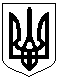 